菜園學習單小朋友，看完了老師們在菜園工作的影片，想一想你們剛剛在影片中看到哪些植物?請你把他們畫下來!植物圈一圈，請把有出現的植物圈起來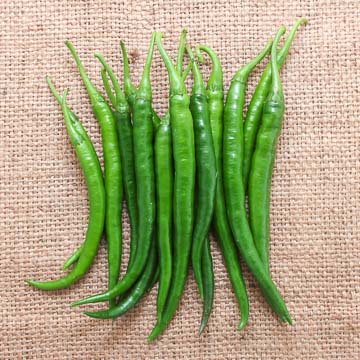 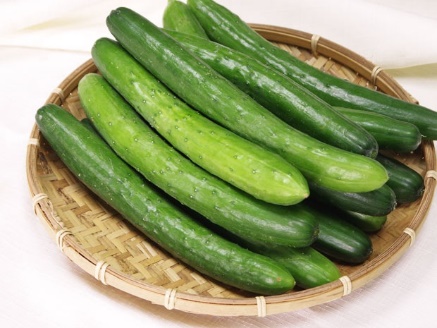 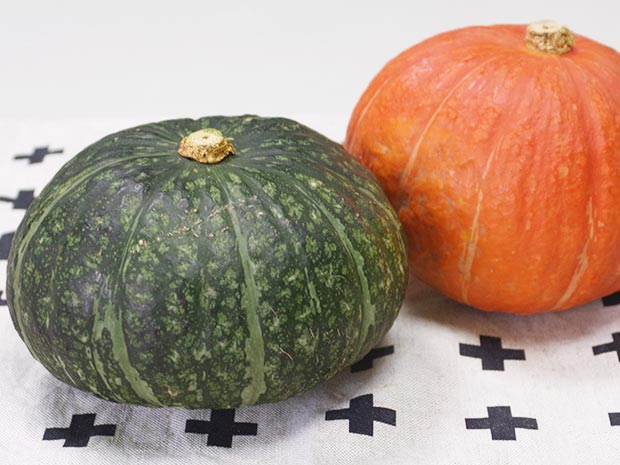 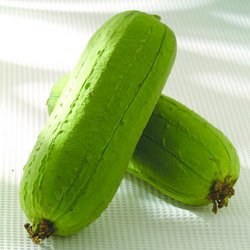 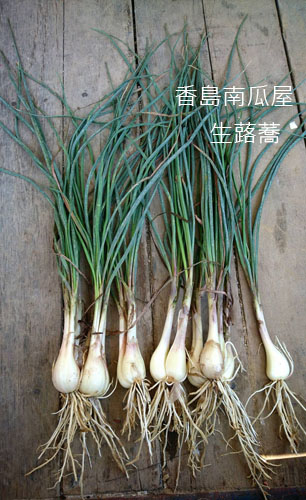 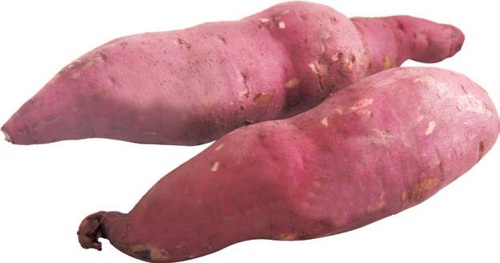 我看到了:糯米椒小黃瓜南瓜絲瓜  蕗蕎地瓜